TJA, 8. razredponedeljek, 20. 4. 2020 (15. in 16. šolska ura dela na daljavo)Bližamo se koncu 4. enote London. Čaka nas še utrjevanje novo pridobljenega znanja, potem pa preverjanje … za katerega pa še ne vemo, v kakšni obliki. O vsem boste pravočasno obveščeni, zato naj vas nič ne skrbi. Zdaj je čas, da malo razmislite, kaj ste se do sedaj naučili, kaj vam gre, kaj vam ne gre in pri čem potrebujete še dodatno razlago in pomoč. Prosimo, da nam pišete, da vam bomo lahko pomagale.Danes boste ponovili besedišče, povezano s kraji v mestu, ter utrjevali uporabo somebody, anybody in everybody. Vadili pa boste tudi rabo določnih in nedoločnih členov (a, an, the,  -).Ne pozabite nam svojega dela poslati do petka, 24. aprila.Sledite spodnjim navodilom. Vaje lahko rešujete v zvezek (učbenik, stran 54) ali pa kar v ta dokument, tako da kliknete na okenca, kamor lahko vnašate svoje besedilo ali pa izberete pravi odgovor (dokument sproti shranjujte, da nam ga boste lahko poslali z vnesenimi vašimi rešitvami). Če potrebujete pomoč pri tem, sporočite.Ko rešite spodnje vaje, kar bo za vas mala malica, naredite še Progress Check v delovnem zvezku (strani 42 in 43). Ne pozabite nam poslati fotografij svojega dela.REVISIONGrammar1 1a Look at the map. Complete the conversation with a / an, the or – for no article. The people are at the station.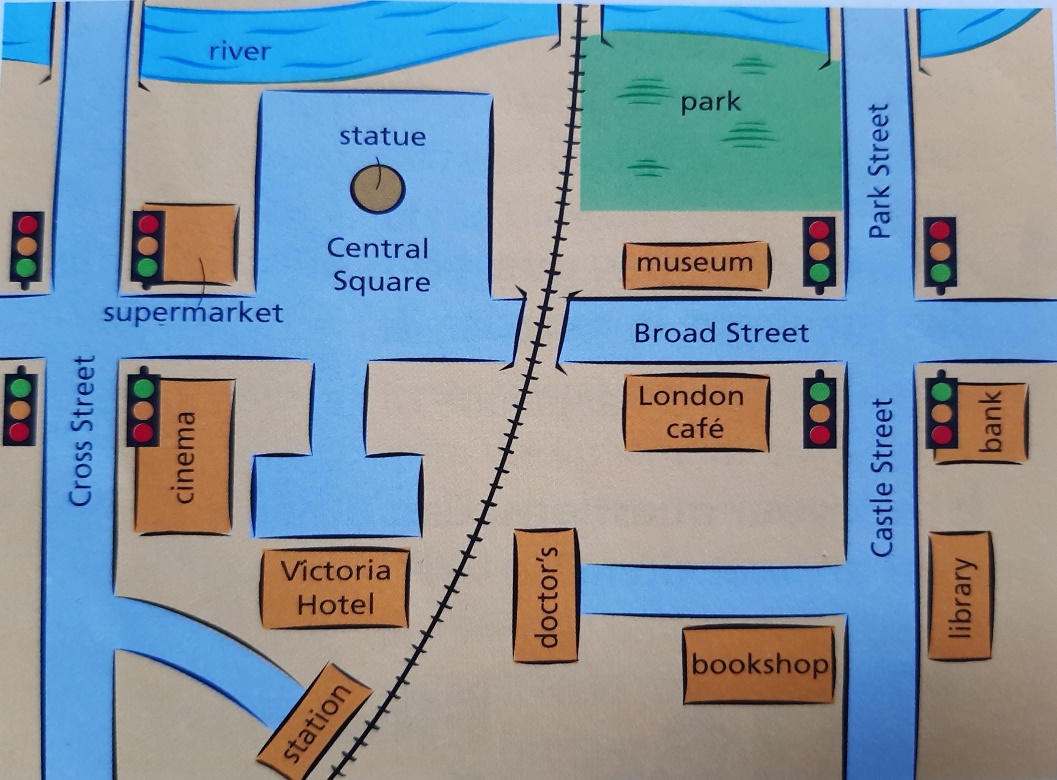 1b Make dialogues using the map to get:from the park to the station.from the library to the Victoria Hotel.from the doctor's to the park.from the bookshop to the supermarket.2 Complete the sentences with somebody, anybody, everybody, something, anything or everything.Did  remember to buy some milk? is getting ready for the party.Is there  I can do to help?I need  to drink.What a mess!  is on the floor.We need  to be a DJ.Is  happy?3 Write the correct letter next to the expression.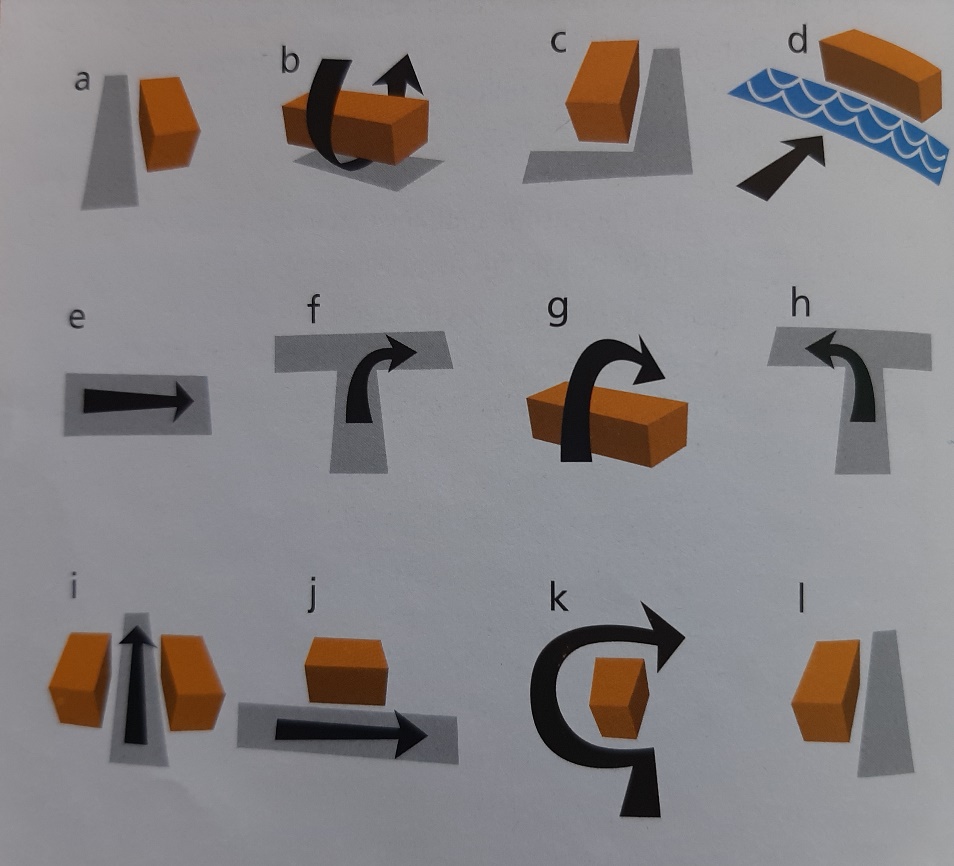 Excuse me. Where is  library, please?Let me se.  in  Castle Street. It's not far.How do I get there?Go along this road and turn right into  Cross Street. At the next corner you'll see  cinema. Turn right and walk along  Broad Street until you come to  cafe on one corner and  city museum on the opposite corner. Turn right after  and  library is opposite  bookshop.on the other side ofoverunderalongon the lefton the rightroundturn leftturn rightpaston the corner ofbetween